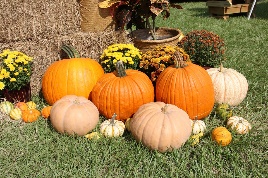 Dinner Meeting- September 14th:This is a Wednesday!!  Our Officer Installation Banquet will be September 14th at 6 pm at the Plymouth Historic Museum at 155 S. Main St., Plymouth 48187.  We will install our officers for 2022-23 & celebrate our last year.  We will have pizza for dinner followed by a tour of the museum. Bring your Own Beverage(BYOB)Our officers are:Maggie Hamada PresidentKathy Turnquist Secretary/TreasurerBarb Mleczek VP AdministrationCarol Swan & Mary Stewart Co- VP FundsGary Turnquist VP ServiceThank you for accepting a leadership role!Business Meeting-October 6th:The meeting will be at the Salvation Army building at 9451 S. Main St., Plymouth at 6:30 pm.Special Social Outing-October 20th:In place of our October Dinner Meeting, we will attend a play at the Purple Rose Theater in Chelsea.  We are attending the3 pm matinee.  Tickets are $36. The Play is “Pickelball”, a comedy about the fastest growing sport.  Four below average players must overcome their limitations to achieve greatness.  We will plan to have dinner after the play. Confirm your participation with Jacqui who has reserved tickets for us by our September 14th meeting.  Bring your payment to that meeting.North Central District Meeting:Our Club was awarded the Outstanding Community Service Project Award for our Operation Good Cheer & the Outstanding Youth Project Award for our Essay Contest.  Congratulations Civitans!  At the meeting, our representative on the Civitan International Board, Director Patti Pelote asked for volunteers to be members of the new Leadership Council for our new Region 6 District.  We need members to participate in the following committees: Member Development, Member Engagement, Junior Civitan Team, Philanthropy Ambassador, Marketing & Communications, and Planning & Procedures.  If you are interested, contact Patti at:Pattti BeloteRegion Six Directorpattimark@gmail.com571.270.1339824 College Ave, Adrian, MI 49221ProjectsPlymouth Fall Festival- September 9-11The festival hours are: Friday 9/9 & Saturday 9/10 noon-10 pm & Sunday 9/11noon-6 pm. We will have our photo booth & will assist with a snow cone truck for which we will earn money based on sales. We will be responsible for helping customers with the flavor syrup & keeping the counter clean. If you haven’t signed up for a shift to work contact Cheryl.Volunteers setting up the booth on Thursday 9/9 will meet at 3 pm in Kellogg Park. The afterglow party will be held at 6 pm on Sunday 9/11 at Hal & Cheryl’s home at 1576 Walnut Ridge Circle, Canton 48187.  There will be pizza & adult beverages. All members are invited to the afterglow.Operation Good Cheer:If you would like to adopt a foster child for Christmas, let Cheryl know by September 15th so we can reserve the children. Ask friends & family to participate. The children’s wish list will arrive mid-October. Gifts will be due to Cheryl by November 28th.Michigan Area Lotto Raffle Tickets: Good luck!! The raffle drawing is daily durring the month of September.Miracle League of Plymouth-Sept 24th:Volunteering for September 24th to assist special needs athletes in playing baseball at the Bilkie field at 357 Theodore St, Plymouth.  Mary has signed us up for the 11:45-1:15 pm game.  Arrive at 11:30 am. You can be a buddy or cheer on athletes from the stands.  Sign up with Mary at stewartm0504@gmail.net or 734.890.1732. For more info, check out their website: miracleleagueofplymouth.com.  Adopt A Highway- September 29th:We will meet at 9 am in the Office Max parking lot on Ford Rd.Michigan Area Lotto Raffle Tickets: Good luck!! The raffle drawing is daily during the month of September.Charity Poker October 13-16th:This fundraiser is held at Vision Lanes at 38250 Ford Rd, Westland.  Schedule with Mary 734.890.1732 or Sandy 734.751.6609.Adopt A Highway- September 28th:We will meet at 9 am in the Office Max parking lot on Ford Rd.Focus Hope October 8th:We will meet in the Costco parking lot at Middlebelt & the I96 service drive.  We are meeting at 8:30 am. Park on the service drive side. We will pack food boxes from 9 am-12 pm followed by a group lunch.  Let Gary know if you plan to attend.Down Syndrome Walk October 9th:The Walk will be Noon-5 pm in Lathrop Village (specific location TBD).  We will handle registration & sell t-shirts. Mary needs 4 volunteers.Pumpkin Palooza -October 23rd:  We will hand out candy at the downtown Plymouth event noon-2:30pm on October 23th. Come enjoy interacting with all the children in cool costumes. Start planning your costume.  This is a lot of fun!Halloween Party at St. John Neuman Church Hall TBD:Plans for the Halloween party for special needs adults sponsored by the Knights of Columbus have not been finalized.   We anticipate it will probably be October 28th 6:30-8:30 pm.  We will again take commemorative photos for the attendees. Costumes optional but they do make it more fun.Welcome our newest members:Dianne Griswold (reinstatement)12301 PinecrestPlymouth, MI 48170Di48170anne@yahoo.com734.612.1813 cellMaria Swanson16803 DunswoodNorthville, MI 48168734.420.0172Birthdays: Ellen Garner 9/17Mary Stewart 9/17Daphne Richards 9/29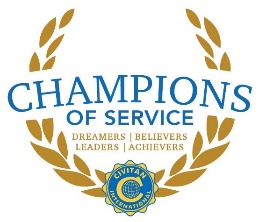 